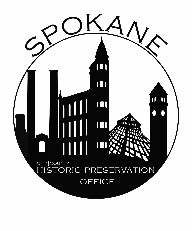 SPOKANE HISTORIC LANDMARKS COMMISSIONMeeting Minutes:Meeting called to order at  by  AttendanceCommission Members Present: Austin Dickey, Cole Taylor, Chris Noll, Jill-Lynn Nunemaker, Mac McCandless, Emily Rebert, Amanda Paulson, Tom Sawyer, Nicholas ReynoldsCommission Members Not Present: Ray Rast, Liz WoodStaff Present: Megan Duvall, Logan Camporeale, Ryan BenzieHearings1. Special Valuation Application:  – :Staff Report: Megan Duvall, Historic PreservationCommittee Report:	Applicant Report:	Questions asked and answered	Public Testimony:	None moved, based on Findings of Fact, the Spokane Historic Register Management Agreement, and the Secretary of the Interior Standards for Rehabilitation, that the application for Special Valuation of  at  be approved.  seconded; motion carried. (9/9)2. Special Valuation Application:  – :Staff Report: Megan Duvall, Historic PreservationCommittee Report:	Applicant Report:	Questions asked and answered	Public Testimony:	None moved, based on Findings of Fact, the Spokane Historic Register Management Agreement, and the Secretary of the Interior Standards for Rehabilitation, that the application for Special Valuation of  at  be approved.  seconded; motion carried.Public Hearing adjourned at .Briefing Session:  Meeting called to order at  by   Meeting Minutes approved unanimously.Old Business:Monument & Markers Project: Logan Camporeale reported that photographing is underway and there should be a report in June.New Business:Three special valuations and one nomination to appear on the June agenda.CLG Grant: Logan Camporeale reported that the Historic Preservation Office has applied for a CLG grant to write nominations for two historic properties.Logan Camporeale presented applications for the 2023 Façade Improvement Grant to the commission.Discussion ensued.Jill-Lynn Nunemaker moved to allocate $4,000 to the Kehoe Block, $4,000 to the Taylor House, and $2,000 to Hillyard Laundry Building for purposes of the 2023 Façade Improvement Grant. Tom Sawyer seconded. Motion passed. (8/8)The next Hearing is tentatively scheduled for .Briefing Session adjourned at .